Telecommunication
Development SectorStudy GroupsTelecommunication
Development SectorStudy Groups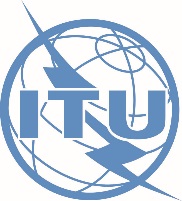 Second Meeting of ITU-D Study Group 2Second Meeting of ITU-D Study Group 2Second Meeting of ITU-D Study Group 2Geneva, 25 – 29 March 2019Geneva, 25 – 29 March 2019Geneva, 25 – 29 March 2019Document 2/TD/20-E25 March 2019English onlyAll QuestionsQuestion 1/2: Creating smart cities and society: Employing information and communication technologies for sustainable social and economic developmentCreating smart cities and society: Employing information and communication technologies for sustainable social and economic developmentSOURCE:Telecommunication Development BureauTelecommunication Development BureauTITLE:Question 1/2 related thematic event on “A holistic approach to creating smart societies”Question 1/2 related thematic event on “A holistic approach to creating smart societies”Abstract:The slides for the ITU-D Study Group 2 Question 1/2 related thematic event on “A holistic approach to creating smart societies”, held on Monday, 25 March 2019 from 14:30 to 16:00 are attached to this document. This thematic event was held in conjunction with the ITU-D Study Group 2 meeting and relates to the finalization of an annual deliverable for ITU-D Study Group 2 Question 1/2 for 2019, which seeks to provide some key principles of the holistic approach to create smart societies, describe components of a layered architecture of a smart city and society, as well as some related use cases. The annual deliverable can be found in Document 2/169(rev.1). The moderator of the event was Mr James Njeru, Communications Authority of Kenya (CA), Kenya, Co-Rapporteur for ITU-D Study Group 2 Question 1/2. The speakers were as follows:Mr Chen Cai, Ministry of Industry and Information Technology (MIIT), China (People’s Republic of)Ms Aprajita Sharrma, Ministry of Communications, India (Republic of)Mr Fadel Digham, National Telecommunications Regulatory Authority (NTRA), Egypt Mr Ataru Kobayashi, NEC Corporation, Japan, and Mr Haruo Kaneko, Shiojiri City, JapanMr Dapeng Zhang, International Organization for StandardizationMs Cristina Bueti, ITU-T Study Group 20Mr Jong-Sung Hwang, National Information Society Agency (NIA), Korea (Republic of).